              SEGUNDA-FEIRA 15 DE JUNHO DE 2020CAMPOS DE EXPERIÊNCIASTRAÇOS, SONS, CORES E FORMAS;*CORPO, GESTOS E MOVIMENTO.*ESCUTA, FALA, PENSAMENTO E IMAGINAÇÃO.                     NOME DA ATIVIDADE: “ANIMAIS QUE VIVEM NO MAR”.                                                    BOA AULA! TIA MARIA.    	                                     ATIVIDADE DO DIA 16/06/2020               O eu, o outro e o nós. -Espaço, tempos, quantidades , relações e imaginações.  Traços, sons, cores e formas.                       NOME DA ATIVIDADE: “NOSSO NINHO”Nosso Ninho: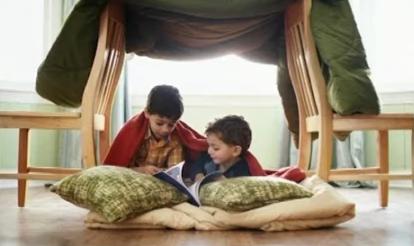 Nossa casa de palitos de sorvete: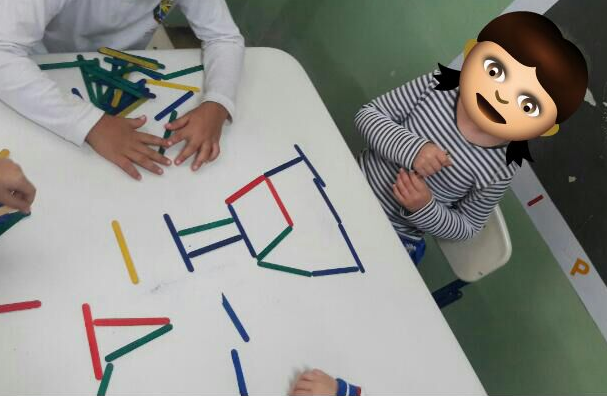 BOA AULA!TIA MARIA.QUARTA-FEIRA 17 DE JUNHO DE 2020CAMPOS DE EXPERIÊNCIAS*ESCUTA, FALA, PENSAMENTO E IMAGINAÇÃO.*CORPO, GESTOS E MOVIMENTO.*ESPAÇOS, TEMPOS, QUANTIDADES, RELAÇÕES E TRANSFORMAÇÕES.NOME DA ATIVIDADE: “PETER PAN E SEUS AMIGUINHOS.”ALUNO (A):________________________________________INFANTIL:_________ROLÂNDIA 17 DE JUNHO DE 2020PINTE OS MEIOS DE TRANSPORTES DE ACORDO COM A LEGENDAÁEREOS: AMARELO                TERRESTRES: VERDE             AQUÁTICOS: AZUL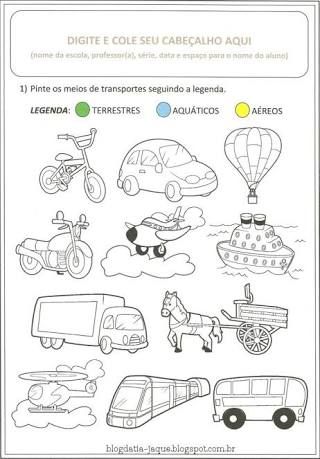 	ATIVIDADE DO DIA 18/06/2020O EU, O OUTRO E O NÓS.ESCUTA, FALA, PENSAMENTO E IMAGINAÇÃO.CORPO, GESTOS E MOVIMENTO.NOME DA ATIVIDADE: “TODAS AS COISAS TEM NOME”.                                           18-06-2020POESIA: GENTE TEM SOBRENOME (TOQUINHO)Todas as coisas têm nome
Casa, janela e jardim
Coisas não têm sobrenome
Mas a gente simTodas as flores têm nome
Rosa, camélia e jasmim
Flores não têm sobrenome
Mas a gente simO Chico é Buarque, Caetano é Veloso
O Ari foi Barroso também
E tem os que são Jorge, tem o Jorge Amado
Tem outro que é o Jorge BenQuem tem apelido, Dedé, Zacarias
Mussum e a Fafá de Belém
Tem sempre um nome e depois do nome
Tem sobrenome tambémTodo brinquedo tem nome
Bola, boneca e patins
Brinquedos não têm sobrenome
Mas a gente simCoisas gostosas têm nome
Bolo, mingau e pudim
Doces não têm sobrenome
Mas a gente simRenato é Aragão, o que faz confusão
Carlitos é o Charles Chaplin
E tem o Vinícius, que era de Moraes
E o Tom Brasileiro é JobimQuem tem apelido, Zico, Maguila
Xuxa, Pelé e He-man
Tem sempre um nome e depois do nome
Tem sobrenome também.BOA AULA!TIA MARIA.SEXTA-FEIRA 19 DE JUNHO DE 2020                CAMPOS DE EXPERIÊNCIAS:TRAÇOS, SONS, CORES E FORMAS.ESPAÇOS, TEMPOS, QUANTIDADES, RELAÇÕES E TRANSFORMAÇÕES.   NOME DA ATIVIDADE: “DESENHOS COM  ELEMENTOS DA NATUREZA”19-06-2020SEMANA – 8 a 12 de JUNHO/2020 Pré EscolaCMEI : PROFESSOR DELERMO POPPI.PROFESSORA: MARIA CECILIA BATISTA                                    CMEI: PROFESSOR DELERMO POPPI                                     PROFESSORA: Maria Cecília Batista.                                          EDUCAÇÃO INFANTIL 4.                                                 REGISTROS  VÍDEOS AULAS.                               CONSIDERAÇÕES PARA POSTERIOR RETOMADA (SE HOUVER):REGITRO DE ATIVIDADES REALIZADASO QUE VAMOS ESTUDAR?Elementos da linguagem visual;O corpo e seus movimentos;Escuta e oralidade.PARA QUE VAMOS ESTUDAR ESSES CONTEÚDOS? Reconhecer as cores presentes na natureza e no dia a dia nomeando-as, com o objetivo de fazer a correspondência entre cores e elementos;Criar movimentos dançando ou dramatizando para expressar-se em suas brincadeiras;Apreciar e participar de momentos de contação de histórias e de outros gêneros textuais de diferentes maneiras.COMO VAMOS ESTUDAR OS CONTEÚDOS? Assistir o vídeo aula: TV MUNICÍPIOS 08/06/2020. Vamos bater um papo com a criança e falaremos sobre o que sabem sobre o mar, perguntando: Quem conhece o mar? Qual é a cor do mar? Que animais vivem no mar? Você já viu um peixe grande? E um bem pequeno? E assim por diante, coletaremos o máximo de informações e conhecimentos sobre o mar. Logo depois; ouviremos uma história bem legal: “ A escolinha do mar” de: Ruth Rocha. https://www.youtube.com/watch?v=ddkIC_tKnVgE depois vamos construir os animais que mais gostamos que vivem  no fundo do mar.Vamos aprender com esse vídeo como se faz os animais utilizando prendedor de roupas e papeis coloridos: https://www.youtube.com/watch?v=qFolP6FWWaoE no final da atividade  podemos  dançar o musical: “Peixe vivo”.https://www.youtube.com/watch?v=_g34ENRtLqAE não esquecer de colocar o nome da atividade: ANIMAIS QUE VIVEM NO MAR, e por a data e nome da criança e do professor.COMO VAMOS REGISTRAR O QUE APRENDEMOS?  Produção de um animal que mais gosta e que vive no mar.   O QUE VAMOS ESTUDAR? Família;Formas geométricas;Cores primárias e secundárias.PARA QUE VAMOS ESTUDAR ESSES CONTEÚDOS? Participar de brincadeiras que estimulam a relação entre o adulto/criança e criança/criança;Observar e identificar no meio natural e social as formas geométricas, percebendo diferenças e semelhanças entre os objetos no espaço em situações diversas;Criar desenhos, pinturas, colagens, modelagens a partir de seu próprio repertório e da utilização dos elementos da linguagem das Artes Visuais: Forma, ponto, linha espaço e textura..COMO VAMOS ESTUDAR OS CONTEÚDOS?Vamos iniciar   assistindo o link: Pré escola TV MUNICÍPIO do dia 09/06– https://www.youtube.com/watch?v=f6Q1jKAhFHADepois vamos  conversar com  o adulto sobre como foi feita a casa que moramos, seja ela de madeira ou de cimento. Logo em seguida: Vamos realizar  um ninho só nosso, podendo ser em forma de tenda, almofadas e bichos de pelúcias, utilizaremos um lençol  ou um pano qualquer e algumas cadeiras ou uma mesa pequena com as pernas virada para cima  para ser o nosso ninho. Depois disso, faremos a nossa casa de palitos de sorvetes ou gravetos secos de árvore nas formas geométricas: Quadrado, triângulo e o retângulo,  pintaremos de diferentes cores os palitos e colaremos na sufite, enquanto realizamos a atividade, ouviremos e apreciaremos a música de Vinício de Moraes:“A CASA”. https://www.youtube.com/watch?v=jb5z-_TyJfwNão esqueçam de por o nome da atividade e a DATA de hoje.COMO VAMOS REGISTRAR O QUE A CRIANÇA APRENDEU?Construção da nossa cada em forma geométricas, utilizando palitos coloridos e a imaginação.O QUE VAMOS ESTUDAR?*REGISTROS GRÁFICOS: DESENHOS, LETRAS E NÚMEROS.*O CORPO E O ESPAÇO.*CARACTERÍSTICAS FÍSICAS, PROPRIEDADES E UTILIDADES DOS OBJETOS.PARA QUE VAMOS ESTUDAR ESSES CONTEÚDOS? *UTILIZAR LETRAS, NÚMEROS E DESENHOS EM SUAS REPRESENTAÇÕES GRÁFICAS.*MOVIMENTAR-SE E DESLOCAR-SE COM CONTROLE E EQUILÍBRIO.*FAZER O USO DE DIFERENTES PROCEDIMENTOS AO COMPARAR OBJETOS.COMO VAMOS ESTUDAR OS CONTEÚDOS? *ASSISTIR A VÍDEO AULA MUNICÍPIOS 10/06/2020 PRÉ-ESCOLA (LINK): HTTPS://WWW.YOUTUBE.COM/WATCH?V=A43KFU7CZ4G*ASSISTIR A HISTÓRIA DE PETER PAN: COM OS AMIGUINHOS (LINK): HTTPS://WWW.YOUTUBE.COM/WATCH?V=H0MGOVGABK8 PARA CONHECER OU RECONHECER A HISTÓRIA.*AGORA, NA POSIÇÃO QUE PREFERIR, NO SOFÁ OU CADEIRA DE CASA SE IMAGINE DENTRO DO MEIO DE TRANSPORTE BALÃO E USE SUA IMAGINAÇÃO TAMBÉM PARA FAZER UMA VIAGEM ATÉ A TERRA DO NUNCA ONDE VIVE PETER PAN. PARA ISSO FAÇA MOVIMENTOS REPRESENTANDO ESTAR SUBINDO, DESCENDO, FAZENDO CURVAS COMO REALMENTE UM BALÃO FAZ NO CÉU. DEPOIS QUE VOCÊ SE DIVERTIU BASTANTE FAZENDO ESTA VIAGEM, PEGUE SEU CADERNO DE DESENHOS OU FOLHA DE SULFITE E COLOQUE A DATA DE HOJE E O TÍTULO: PETER PAN E SEUS AMIGUINHOS, AGORA ESCOLHA UM DOS PERSONAGENS DA HISTÓRIA E FAÇA UM DESENHO O REPRESENTANDO.*PEGUE A FOLHA DE ATIVIDADES ENTREGUE NO KIT CUJO NOME: PINTE OS MEIOS DE TRANSPORTES DE ACORDO COM A LEGENDA.COMO VAMOS REGISTRAR O QUE APRENDEMOS?  *DESENHO DO PERSONAGEM DA HISTÓRIA QUE MAIS GOSTOU;*ATIVIDADE IMPRESSA: PINTE OS MEIOS DE TRANSPORTES DE ACORDO COM A LEGENDA.   O QUE VAMOS ESTUDAR? Vocabulário;Respeito a individualidade e diversidade.Vocabulário;Seu Corpo suas possibilidades motoras, sensoriais e expressivas.PARA QUE VAMOS ESTUDAR ESSES CONTEÚDOS? Ampliar seu vocabulário por meio de músicas e narrativas (poemas,histórias e conto para desenvolver sua capacidade de comunicação);Brincar e interagir com outras pessoas que possuem diferentes habilidades e características. Criar  movimentos com gestos expressivos.COMO VAMOS ESTUDAR OS CONTEÚDOS?Vamos iniciar   assistindo o link: Pré escola TV MUNICÍPIO do dia  11 /06. Vamos assistir o vídeo da poesia de Toquinho:  “Coisas não tem sobrenome”: https://www.youtube.com/watch?v=ulu9cc8UR9U E agora o adulto vai ler as  estrofes do poema  abaixo:Todas as coisas têm nome
Casa, janela e jardim
Coisas não têm sobrenome
Mas a gente simTodas as flores têm nome
Rosa, camélia e jasmim
Flores não têm sobrenome
Mas a gente sim. Depois vamos questionar o que essas estrofes estão afirmando?Qual  é o nome das coisas que aparece na primeira estrofe? E na segunda?Conversar com a criança: Todas as coisas tem nome?  Os nomes das pessoas podem ser iguais? O que é que as pessoas têm no nome que é diferente das outras coisas? Vamos desenhar as coisas que aparecem nessas estrofes do  poema? Vamos contar quantas coisas tem?Não esqueça de por o nome da atividade e a DATA de hoje.COMO VAMOS REGISTRAR O QUE A CRIANÇA APRENDEU?Desenho ou pintura das coisas que aparecem nas estrofes do poema citado.   O QUE VAMOS ESTUDAR? *FENÔMENOS DA NATUREZA E SUAS RELAÇÕES COM A VIDA HUMANA.*PERCEPÇÃO DO ENTORNO.PARA QUE VAMOS ESTUDAR ESSES CONTEÚDOS? *NOMEAR E DESCREVER CARACTERÍSTICAS E SEMELHANÇAS FRENTE AOS FENÔMENOS DA NATUREZA, ESTABELECENDO RELAÇÕES DE CAUSA E EFEITO, LEVANTANDO HIPÓTESES, UTILIZANDO DIFERENTES TÉCNICAS E INSTRUMENTOS E RECONHECENDO CARACTERÍSTICAS E CONSEQUÊNCIAS PARA A VIDA DAS PESSOAS.*EXPLORAR O ESPAÇO DE SUA CASA E DO ENTORNO, FAZENDO REGISTRO DE SUAS OBSERVAÇÕES.COMO VAMOS ESTUDAR OS CONTEÚDOS?*ASSISTIR O LINK DO YOUTUBE DA AULA MUNICÍPIO PRÉ -ESCOLA 12/06; HTTPS://WWW.YOUTUBE.COM/WATCH?V=MOLOH1MXS4Y&LIST=PLETRS8LSZO9VR6GLMZVQN_ELGNES2URRK&INDEX=45 *Agora faça um breve passeio ao redor da sua casa e recolha elementos da natureza (galho secos no chão, folhas, flores do chão etc), para a realização da nossa atividade.*Pegue seu caderno de desenhos ou folha de sulfite coloque a data de hoje e o título: Desenho com elementos da natureza. Colando os elementos da natureza que você recolheu em seu caderno ou folha crie um jardim, use sua criatividade e aproveite toda o espaço.COMO VAMOS REGISTRAR O QUE A CRIANÇA APRENDEU?*Fazer um jardim com elementos da natureza colados em seu caderno ou folha de sulfite.SEGUNDA (8/06) TERÇA (9/6)QUARTA (10/06)QUINTA (11/06)SEXTA (12/06)Traços,sons,cores e formas Corpo, gestos e movimento. Escuta,fala, pensamento e imaginação.Espaços, tempos, quantidades, relações e transformações. O eu, o outro e o nós Traços,sons,cores e formas.Corpo, gestos e movimento. Escuta, fala, pensamento e imaginação. Espaço,tempos,quantidades relações e transformações.RepriseRepriseDATAVÍDEO AULA NºPROPOSTAS DESENVOLVIDASOBSERVAÇÕES / IMPRESSÕES SOBRE A VÍDEOS AULAS:08/06/202040FUNDO DO MARÉ sempre um tema interessante.09/06/202041CASAS/ CASA DE ANIMAIS.Utilização de diversos recursos.10/06/202042AS DESCOBERTAS DA TERRA DO NUNCAUma viagem incrível na terra do nunca.11/06/202035 (reprise)AUTORRETRATOAula pertinente para autoconhecimento.12/06/202039 (reprise)ÁRVORESNatureza e preservação ambiental, muito boa a retomada.DATAREGISTRO DE ATIVIDADES REALIZADAS08/06/2020Confecção de um bilboquê  tubarão. Lista de identificação dos participantes da banda e instrumentos. Confecção de um brinquedo Baleia com prendedor de roupas.09/06/2020Confecção de uma máscara. Confecção de um jogo da memória de animais e suas casas. Confecção de uma caixa organizadora.10/06/2020Confecção de “um balão” e confecção de uma fantasia.11/06/2020(REPRISE) Autorretrato com lápis, canetinhas, tintas, papéis ou papelão.12/06/2020(REPRISE)Pinturas com elementos da natureza, confecção de massa de modelar.